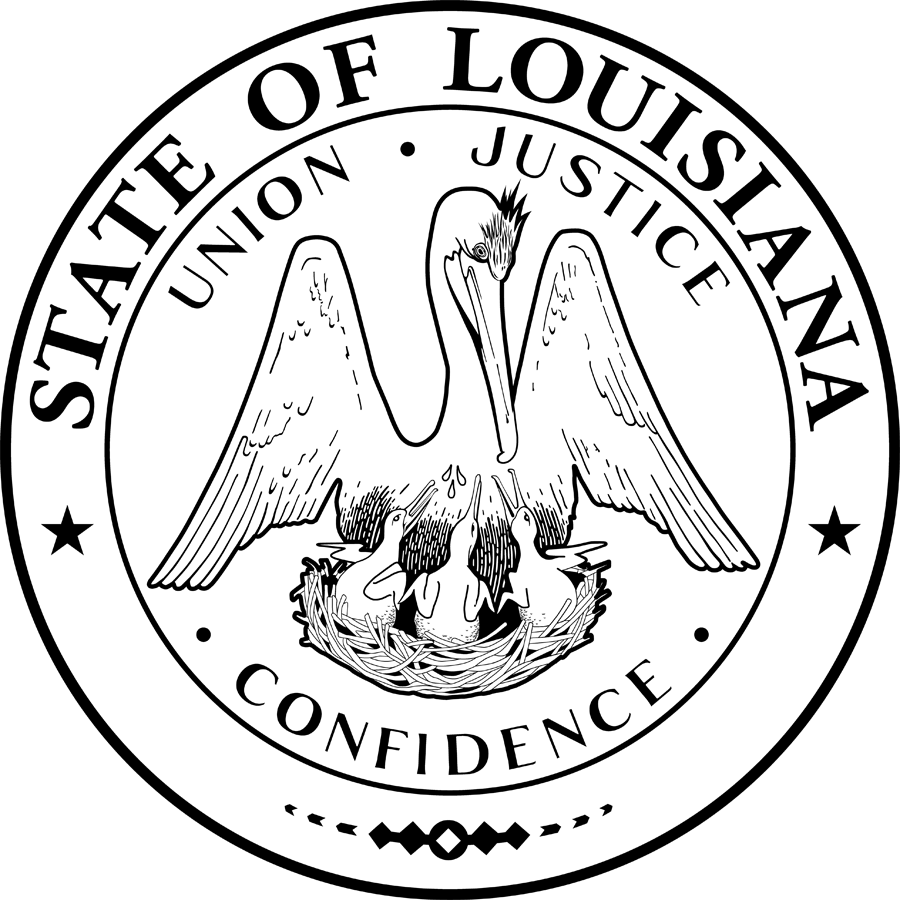 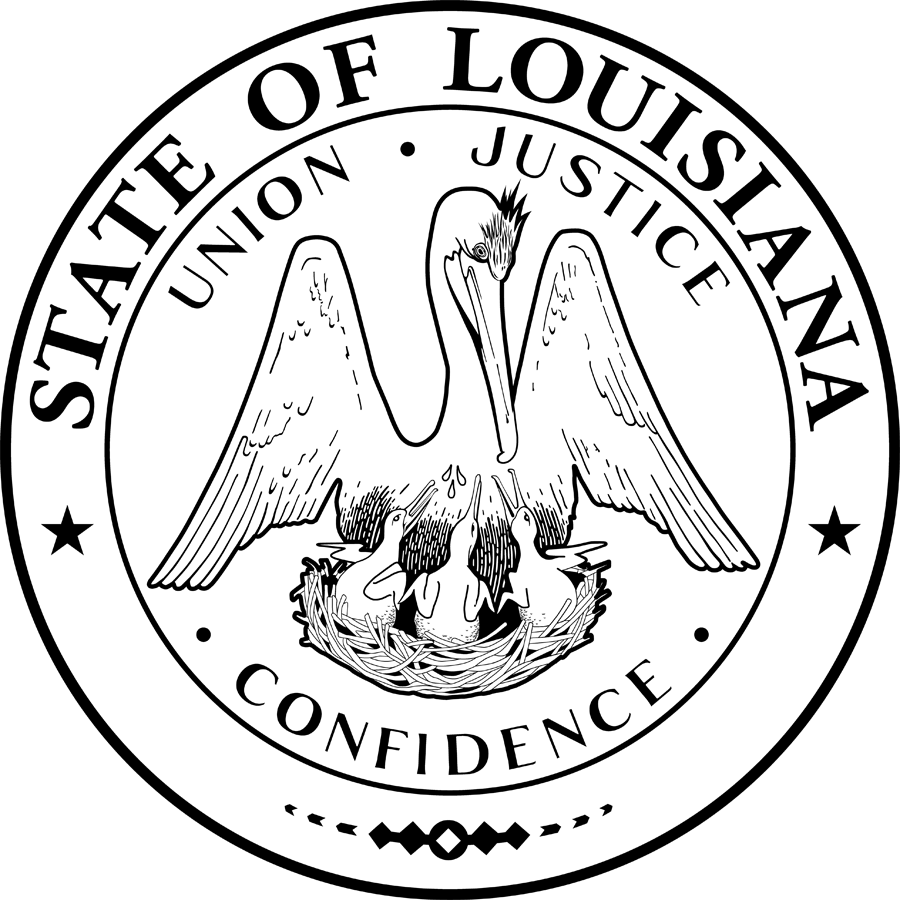 Wednesday September 20, 2023 3:30PM – 6:30PM Hybrid (In-person and ZOOM) Meeting Minutes Call to order Meeting called to order by Committee Chair Lynne Gomez at 3:32PMRoll Call Denise Crochet (Present) Earl Harden (Present)Natasha Aymami (Absent) Milissa Welch (Present)Lynne Gomez (Present)Walker Estes (Present)Leslie Knowles (Present)Approval of September 6, 2023 Minutes Motion:  Leslie Knowles/Walker Estes to amend the original motion to accept as corrected.  Passed unanimouslyApproval of September 20, 2023 AgendaMotion: Walker Estes/Denise Crochet moves to approve the agenda.  Passed unanimously Public CommentsWendi Coker - Deaf Action Center in Shreveport is requesting Arkansas licensure to be accepted in Louisiana. My understanding is that the committee is currently proposing that RID Certifications, BEI or EIPA be the forms of Certification/License that will be accepted until a Louisiana State test is “invented” We (DAC Shreveport) currently send our interpreters that are not certified to Ark for testing. I have one that is licensed through Arkansas. She took a written (passed) and then took the performance test in front of a live panel (Passed). I am requesting that Arkansas Licensure be considered as well. They have proven to be an adequate measure of interpreting skill. They also have a strong ITP at the University of Arkansas and all working interpreters in their state must have this license. Thank you for your consideration. Old Business Educational Interpreter Administrative Code Motion: Earl Harden/ Milissa Welch to move into Committee as a whole. Passed unanimously. Motion: Leslie Knowles/ Earl Harden to come out of committee as a whole. Passed unanimously. Section 3 Minimum Qualified Interpreter – Standards qualifications requirements and registration Qualified Interpreter Certificate The Commission shall approve registration for sign language interpreters to work in educational settings. Certificate is valid for five years from date of issuance. Applicant must submit verification of one from each of the following sections: Section A. Educational RequirementsAssociate's degree (or higher) issued by a regionally accredited institution of higher education Minimum of 60 semester hours of college credit from one or more regionally accredited institutions of higher education Section B. Knowledge/Written Exam Requirements Pass the EIPA Written Test Section C. Performance Requirements Level  4.0 or above on the Educational Interpreter Performance Assessment (EIPA) Valid certification from the national certifying body of interpreters Valid Board for Evaluation of Interpreters (BEI)  Advanced Certification or higher issued by a state that is a licensed user of the BEI system Valid National Association of the Deaf (NAD) certification level 4 or 5  Section 4 Provisional Educational Interpreter Standards Provisional Interpreter Certificate The Commission shall approve a provisional registration for sign language interpreters to work in educational settings. Certificate is, valid for up to three years from date of issuance in duration and is non-renewable pan Applicant must who submit verification of one from each of the following sections: Section A. Requirements1. Educational requirementsCertificate of Completion or degree from an interpreter educational program (IEP) issued by a regionally accredited institution of higher education Minimum of 30  semester hours of college credit from one or more regionally accredited institutions of higher education2. Performance Requirements1. Valid certification from the national certifying body of interpreters or2. Valid Board for Evaluation of Interpreters (BEI) Basic Certification or higher issued by a state that is a licensed user of the BEI system 3. Valid National Association of the Deaf (NAD) certification level 4 or 5   4. Pre-Hire screening of the Educational Interpreter Performance Assessment (EIPA)Section 6 Accepted Certificates Deferred to next meeting after reviewing Louisiana Law requiring reciprocity Section 7 Renewal Guidelines and Continuing Education requirements Renewals are prohibited for provisional certificates Qualified Educational Interpreter Certificate Renewal GuidelinesCertificate may be renewed upon presentation of the following:Section A. CertificationValid interpreter certification (See Section 3A.)Section B.  Continuing EducationInterpreters must engage in professional development that enhances skills, theoretical knowledge, and ethical decision-making.Approved continuing education units/professional development (100 hours) accrued from the date of issuance of Qualified Educational Interpreter Certificate. BEI RID Approved minimum of 75 hours Up to 25 hours maybe district requirements (anything other workshops?, IEP, special education)  65 % Professional Studies (65 contact hours) Minimum of 10 contact hours must be PPO (10 contact hours)35% maximum General Studies (35 contact hours)10% PPO (10 contact hours) Three semester hours of academic credit with a grade of C or higher, issued by a regionally accredited institution of higher education. This may substitute for 45 hours of CEUs/professional development and satisfies the General Education requirements. Semester hours for professional studies Note: Requesting exemptions perhaps put in this section. (Good faith effort) Section C.  FeesThe Commission shall send a notice of renewal at least 60 calendar days prior to the expiration date. See Section 8Motion: Denise Crochet/ Earl Harden to accept the changes made during today’s meeting as listed in the motion.  Passed unanimously.New Business Educational Interpreter Administrative Code Section 10 Proficiency levels This section was not addressed. Deferred to the next meeting  Section 11 SupervisionThis section was not addressed. Deferred to the next meeting  Section 12 Supervision of Performance This section was not addressed. Deferred to the next meeting  Section 13 Grievance policy/Compliance This section was not addressed. Deferred to the next meeting  Section 14 Repeal Denial Suspending or revocation of registration This section was not addressed. Deferred to the next meeting  Announcements No Announcements AdjournChair Lynne Gomez Adjourned at 6:30PM Note: The order of the agenda may not be followed as listed in order to accommodate presenter schedules.American Sign Language (ASL) Interpreters and live/remote captioning will be provided. Presenters, members, and guests may submit requests for additional accessibility and accommodations prior to a scheduled meeting. Please submit a request to jazmyne.lemar@la.gov at least one week prior to the meeting with details of the requested accommodations.In lieu of verbal public comment, individuals may submit a prepared statement in accordance with Senate Rule 13.79. Statements should be emailed to jazmyne.lemar@la.gov and must be received at least 24 hours prior to the meeting to be included in the record for the meeting.